1) Décorer et colorer.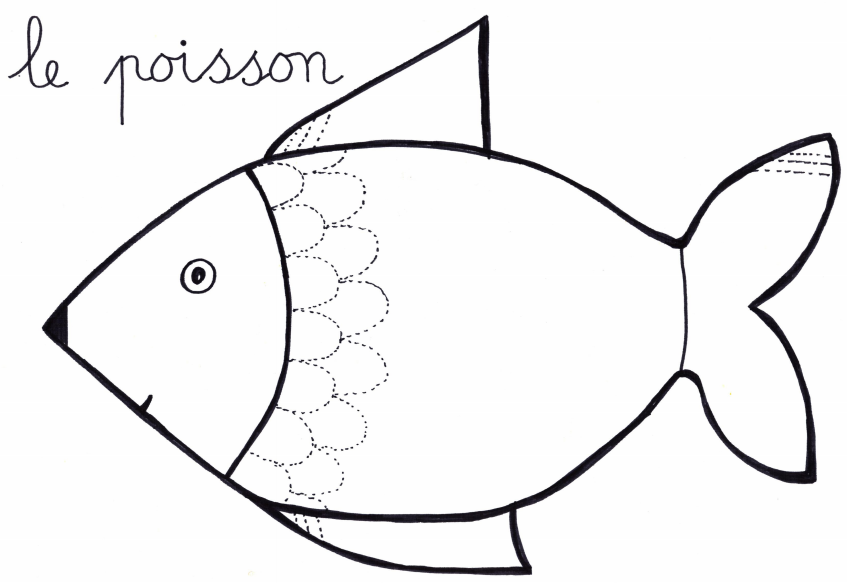 Niveau :Maternelle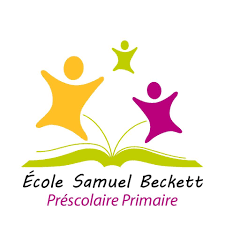 Nom et Prénom :…………………………………………….Note :………………………………..Matière :coloriageNom et Prénom :…………………………………………….Note :………………………………..Prof : MounaNom et Prénom :…………………………………………….Note :………………………………..